Quick Guide to Copyright, OER, and CC Licenses: What They Look Like and What They MeanBrooklyn College Quick Guide to OER for Teaching & Learning URL: https://oerztcteachguide.commons.gc.cuny.edu/
Brooklyn College Faculty OER Guide URL: https://libguides.brooklyn.cuny.edu/research/oer/homeIf you see……or the words:Can you use it IN the classroom?Can you use it OUTSIDE the classroom (e.g. job)?Is it OER?Which of the 
“5 R’s” apply?©Copyright“All rights reserved”Use it in the classroom, as long as:you cite ityour instructor allows itDon’t use it outside the classroom, except if:you get permission from the original creator/ownerNo, not OER.None.[NOTHING – 
no copyright or license info]Use it in the classroom, as long as:you cite ityour instructor allows itDon’t use it outside the classroom, except if:you get permission from the original creator/ownerNo, not OER. If no copyright or license info is mentioned or linked to, then you HAVE to assume it is copyrighted. Copyright is the DEFAULT.None.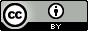 CC BYCC – Attribution“Some rights reserved”Use it in the classroom, as long as:you cite/attribute it Use it outside the classroom, as long as:you cite/attribute itYes, this is considered OER. This is a “CC” license (Creative Commons).All 5:  reuseremixreviseretain redistribute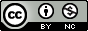 CC BY NCCC – Attribution –NonCommercial“Some rights reserved”Use it in the classroom, as long as:you cite/attribute itUse it outside the classroom, as long as:the purpose is non-commercialyou cite/attribute itYes, this is considered OER. This is a “CC” license (Creative Commons).All 5:  reuseremixreviseretain redistribute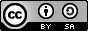 CC BY SACC – Attribution – Share Alike“Some rights reserved”Use it in the classroom, as long as:you cite/attribute itUse it outside the classroom, as long as:you share your own version with the same license (if you make changes)you cite/attribute itYes, this is considered OER. This is a “CC” license (Creative Commons).All 5:  reuseremixreviseretain redistribute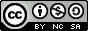 CC BY NC SACC – Attribution – Non Commercial – Share Alike“Some rights reserved”Use it in the classroom, as long as:you cite/attribute itUse it outside the classroom, as long as: the purpose is non-commercial you share your own version with the same license (if you make changes)you cite/attribute itYes, this is considered OER. This is a “CC” license (Creative Commons).All 5:  reuseremixreviseretain redistribute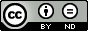 CC BY NDCC – Attribution – No DerivativesCC – Attribution – NoDerivs “Some rights reserved”Use it in the classroom, as long as:you don’t change anythingyou cite/attribute itUse it outside the classroom, as long as:you don’t change anythingyou cite/attribute itYes, this is considered OER. This is a “CC” license (Creative Commons).3 of the 5:reuseretainredistribute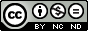 CC BY NC NDCC – Attribution – Non Commercial – 
No DerivativesCC – Attribution – Non Commercial – NoDerivs “Some rights reserved”Use it in the classroom, as long as:you don’t change anythingyou cite/attribute itUse it outside the classroom, as long as:you don’t change anythingthe purpose is non-commercialyou cite/attribute itYes, this is considered OER. This is a “CC” license (Creative Commons).3 of the 5:reuseretainredistribute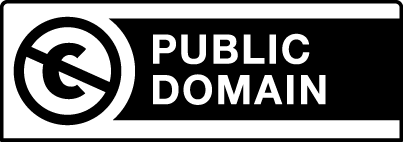 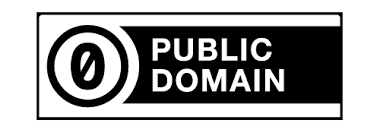 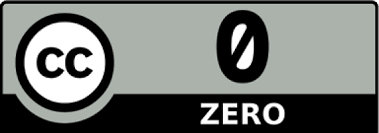 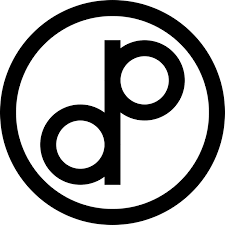 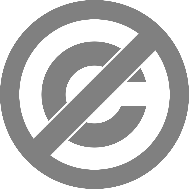 PD or pd“public domain”CC 0CC ZeroCC 0 (public domain)“No rights reserved”Use it in the classroom, as long as:You cite it 
(because citing is the standard in the classroom)Use it outside the classroom!You do NOT have to cite/attribute materials in the public domain, but it is considered common courtesy to do so anywayYes, this is considered OER. These are all variations of “public domain” licenses.All 5:  reuseremixreviseretain redistribute